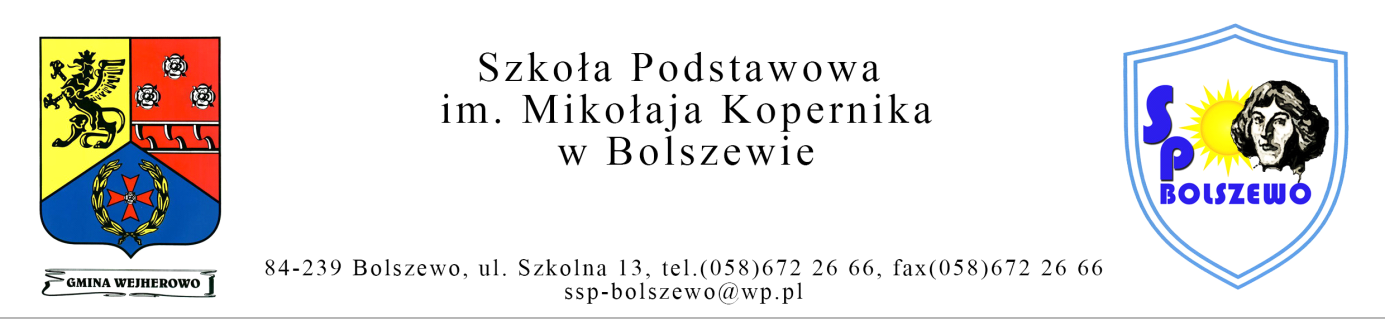 SPECYFIKACJA ISTOTNYCH WARUNKÓW ZAMÓWIENIATRYB POSTĘPOWANIA: PRZETARG NIEOGRANICZONYPostępowanie zostanie przeprowadzone na podstawie ustawy z dnia 29 stycznia 2004 r. Prawo zamówień publicznych (Dz. U. z 2019 r. poz. 1843) oraz przepisów wykonawczych wydanych na jej podstawie oraz niniejszej Specyfikacji Istotnych Warunków Zamówienia.Opracowała		       		Danuta Czoska Sprawdził  Kierownik Administracji  		Ewa Kowalkowska							Z A T W I E R D Z A M    Dyrektor   SP-B            mgr Katarzyna  PaczoskaBolszewo , dnia 18.12.2020 r.SŁOWNICZEKIlekroć w niniejszej Specyfikacji Istotnych Warunków Zamówienia (SIWZ) użyto poniższych terminów i skrótów, oznaczają one:art. – artykuł,Nr lub nr – numer,KC - ustawę z dnia 23 kwietnia 1964 r. Kodeks cywilny (Dz.U. 2020, poz. 1740),max. - maximum, min. - minimum, pn. - pod nazwą,postępowanie – postępowanie o udzielenie zamówienia publicznego prowadzone przez Szkołę Podstawową im. M  Kopernika w Bolszewie ul. Szkolna 13, 84-239 Bolszewona podstawie niniejszej Specyfikacji Istotnych Warunków Zamówienia,pkt. –  punkt, poz. – pozycję, ppkt. – podpunkt,późn. zm. - późniejszymi zmianami,Pzp – ustawę z dnia 29 stycznia 2004 r. Prawo zamówień publicznych (Dz. U. z 2019 r. poz.1843)SIWZ – Specyfikację Istotnych Warunków Zamówienia, o której mowa w art. 36 Pzp,tj. – to jest,- tekst jednolity,ust. – ustęp,Wykonawca – podmiot, który ubiega się o wykonanie zamówienia, złoży ofertę na  wykonanie, zamówienia albo zawrze z Zamawiającym umowę w sprawie wykonania zamówienia,zał. – załącznik,zamówienie – zamówienie publiczne, którego przedmiot określa niniejsza SIWZ,Zamawiający – Szkoła Podstawowa  im. M  Kopernika w Bolszewie ul. Szkolna 13, 84-239 BolszewoZNWU – Zabezpieczenie Należytego Wykonania Umowy, o którym mowa w art. 147 – 151 Pzp.SPIS TREŚCI:INFORMACJE OGÓLNE	OPIS PRZEDMIOTU ZAMÓWIENIA	TERMIN OBOWIĄZYWANIA UMOWY	WARUNKI UDZIAŁU W POSTĘPOWANIU ORAZ OPISU SPOSOBU DOKONANIA OCENY SPEŁNIANIA TYCH WARUNKÓW	WYKAZ OŚWIADCZEŃ I DOKUMENTÓW, JAKIE MAJĄ DOSTARCZYĆ WYKONAWCY	INFORMACJE O SPOSOBIE POROZUMIEWANIA SIĘ ZAMAWIAJĄCEGO Z WYKONAWCAMI	WYMAGANIA DOTYCZĄCE WADIUM	TERMIN ZWIĄZANIA OFERTĄ	OPIS SPOSOBU PRZYGOTOWANIA OFERT	OFERTY WSPÓLNE	MIEJSCE ORAZ TERMIN SKŁADANIA I OTWARCIA OFERT	OPIS SPOSOBU OBLICZENIA CENY	KRYTERIA WYBORU OFERTY	ZAWARCIE UMOWY	POUCZENIE O ŚRODKACH OCHRONY PRAWNEJ	WYKAZ ZAŁĄCZNIKÓW DO SIWZ	ROZDZIAŁ I INFORMACJE OGÓLNEAdres Zamawiającego:Szkoła Podstawowa
im. Mikołaja Kopernika
ul. Szkolna 13
84-239 Bolszeworeprezentowana przez:Katarzynę  Paczoska  – Dyrektora SzkołyNazwa i numer referencyjny nadany sprawie przez Zamawiającego:niniejsze postępowanie o udzielenie zamówienia jest prowadzone pod nazwą:„ZAKUP I DOSTAWA ARTYKUŁÓW ŻYWNOŚCIOWYCH NA POTRZEBY STOŁÓWKI SZKOLNEJ W 2021 ROKU”numer referencyjny sprawy: ZNAK SPRAWY: ZP.271.01.D.2020Tryb udzielenia zamówienia:Postępowanie o udzielenie zamówienia publicznego prowadzone jest w trybie przetargu nieograniczonego z zachowaniem zasad określonych ustawą z dnia 29.01.2004 r. Prawo zamówień publicznych (Dz. U. z 2019 r. poz. 1843), zwaną dalej ustawą, wydanymi na jej podstawie aktami wykonawczymi oraz w sprawach nieuregulowanych przepisami ustawy Prawo zamówień publicznych - przepisami ustawy Kodeks cywilny.Sposób porozumiewania się Zamawiającego z Wykonawcami oraz osoby upoważnione do kontaktu z Wykonawcami:Wnioski, informacje, oświadczenia i zawiadomienia przekazuje się Zamawiającemu:pisemnie:drogą	pocztową	na	adres	korespondencyjny:	Szkoła	Podstawowa	im. Mikołaja Szkoła  Podstawowa  im. M  Kopernika w Bolszewie osobiście w Sekretariacie Szkoły Podstawowej  im. Mikołaja Kopernika, ul. Ul. Szkolna 13 , 84-239 Bolszewo faksem na numer: 58 672 26 663. pocztą elektroniczną na adres: ssp-bolszewo@wp.plKażdorazowo w treści przekazywanego dokumentu należy przywołać numer referencyjny nadany sprawie przez Zamawiającego: ZP.271.01.D.2020W przypadku przekazania treści wniosku, informacji, oświadczenia lub zawiadomienia za pomocą faksu bądź poczty elektronicznej, każda ze stron na żądanie drugiej strony niezwłocznie potwierdza fakt ich otrzymania.Zamawiający do bezpośredniego kontaktowania się z Wykonawcami upoważnił n/w osoby:Ewa Kowalkowska , tel. 58  738 63 71, (58) 572-09-77Anna Grabińska , , 58) 572-09-77Godziny pracy sekretariatu Szkoły: 7.00 – 15.00 (z wyłączeniem dni ustawowo wolnych od pracy)Miejsce opublikowania ogłoszenia o zamówieniu:Biuletyn Zamówień Publicznychstrona internetowa Zamawiającego – BIP – ogłoszenia – przetargitablica ogłoszeń w siedzibie ZamawiającegoROZDZIAŁ II OPIS PRZEDMIOTU ZAMÓWIENIAPrzedmiotem zamówienia jest zakup i dostawa artykułów spożywczych dla potrzeb stołówki szkolnej Szkoły Podstawowej im. Mikołaja Kopernika w  Bolszewie zgodnie z wykazem zamieszczonym w załącznikach 1a, 1b, 1c, 1d, 1e, 1f, 1g, Zamawiający dopuszcza oferowanie produktów równoważnych. Nazwy własne podane w załącznikach 1a, 1b, 1c, 1d, 1e, 1f, 1g, (np. „Koncentrat pomidorowy Włocławek”, „Serek śmietankowy Almette” i inne) zostały podane przez zamawiającego tylko przykładowo. Wykonawca może zaproponować produkt o innej nazwie pod warunkiem, że posiadać on będzie nie gorsze parametry oraz właściwości, co produkty podane przykładowo, tzn. spełniają ten sam poziom technologiczny, wydajnościowy, smakowy i jakościowy. W takim przypadku należy zaznaczyć jakiego produktu dotyczy oferta równoważna oraz dołączyć oświadczenia o równoważności wraz z opisem.Zaoferowane produkty muszą spełnić wymagania  Rozporządzenia Ministra Zdrowia  z dnia  26  lipca  2016  r.  w  sprawie  grup  środków  spożywczych  przeznaczonych do sprzedaży dzieciom i młodzieży w jednostkach systemu oświaty oraz wymagań, jakie muszą spełniać środki spożywcze stosowane w ramach żywienia zbiorowego dzieci i młodzieży w tych jednostkach (Dz. U. z 2016 r. poz.1154).Zamówienie zostało podzielone na 7 części obejmujące następujące grupy produktów:Zamawiający dopuszcza składanie ofert częściowych. Wykonawca może złożyć ofertę na jedną, kilka lub wszystkie części. Oferta częściowa musi obejmować wszystkie pozycje określone w danej części. Oferta częściowa musi obejmować minimum jedną z części.Wymogi dodatkowe:dowóz na koszt i ryzyko transportem dostawcy do magazynu Zamawiającego, tj.: nabiał, jaja, warzywa i owoce, ziemniaki: do przypisanych magazynów, znajdujących się w piwnicy;przy każdej dostawie Wykonawca wystawia  dokument  WZ  (wydanie  zewnętrzne z magazynu Zamawiającego);fakturę / rachunek (na podstawie dokumentów WZ) Wykonawca wystawia tylko 2 razy w miesiącu: pierwszą w połowie miesiąca, a drugą na koniec miesiąca;faktura / rachunek wystawiane są na następujące dane:Nabywca: Gmina  Wejherowo  ul. Transportowa 1  ul. NIP:  588-237-58-50Odbiorca: Szkoła Podstawowa  im. M. Kopernika  Bolszewo ul Szkolna 13  ,84-239 Bolszewo forma płatności – przelew z terminem płatności 21 dni od daty otrzymania prawidłowo wystawionego zewnętrznego dowodu księgowego (np. faktura lub rachunek)Zamawiający nie przewiduje waloryzacji cen w trakcie realizacji umowy.Ilości podane w załącznikach 1a – 1g  są szacunkowe i mogą ulec zmianie. Dotyczy to zmniejszenia lub zwiększenia ilości zamawianego towaru do 30 %. Z tego tytułu Wykonawcy nie będą przysługiwały żadne roszczenia wobec Zamawiającego.Zamówienia odbywać się będą sukcesywnie, uruchamiane w formie pisemnego zapotrzebowania przesyłanego pocztą elektroniczną bądź zgłoszone telefonicznie najpóźniej w piątek poprzedzający kolejny tydzień pracy stołówki.Wykonawca zobowiązuje się realizować zamówienie od poniedziałku następnego tygodnia i tak przez kolejne dni, zgodnie z zamówieniem Zamawiającego.W   przypadku   zamówień   doraźnych,   dokonywanych   telefonicznie Wykonawca  zobowiązuje się do dostawy w ciągu max. 24 godzin.Ze względu na małą powierzchnię magazynową Zamawiający wymaga następującej częstotliwości dostaw:część nr 1 (załącznik 1a) min. 3 razy w tygodniuczęść nr 2 (załącznik 1b) min. 2 raz w tygodniuczęść nr 3 (załącznik 1c)   codziennie część nr 4 (załącznik 1d)   codziennie część nr 5 (załącznik 1e) min. 3 razy w tygodniuczęść nr 6 (załącznik 1f)  min. 1 raz w tygodniuczęść nr 7 (załącznik 1g) min. 2 razy  w miesiącu ROZDZIAŁ III TERMIN OBOWIĄZYWANIA UMOWYWymagany przez zamawiającego termin obowiązywania umowy – od dnia zawarcia umowy do 31.12.2021 r.ROZDZIAŁ IV WARUNKI UDZIAŁU W POSTĘPOWANIU ORAZ OPISU SPOSOBU DOKONANIA OCENY SPEŁNIANIA TYCH WARUNKÓWO udzielenie zamówienia może ubiegać się Wykonawca, który nie podlega wykluczeniu na podstawie art.  24  Pzp  oraz spełnia  warunki,  o  których  mowa w art. 22 ust. 1 Pzp dotyczące:Posiadania kompetencji i uprawnień do prowadzenia określonej działalności zawodowej, o ile wynika to z odrębnych przepisów:Warunek	zostanie	spełniony,	jeżeli	w	złożonych	dokumentach i oświadczeniach Wykonawca jednoznacznie wykaże, że posiada:Aktualne zaświadczenie o wpisie do Rejestru Zakładów Nadzorowanych podlegających Urzędowej Kontroli Żywności Organów Państwowej Inspekcji Sanitarnej.Sytuacji ekonomicznej i finansowej:Zamawiający nie precyzuje warunku w tym zakresie.Zdolności technicznej lub zawodowej:Warunek zostanie spełniony, jeżeli w złożonym oświadczeniu Wykonawca jednoznacznie wykaże, że:Dysponuje lub będzie dysponował w celu realizacji zamówienia odpowiednimi pojazdami do przewozu żywności.Samochody powinny być przystosowane do przewozu żywności w sposób zapewniający ochronę przed zanieczyszczeniem i zapewniający zachowanie odpowiedniej jakości zdrowotnej artykułów. Ponadto muszą zapewniać odpowiednio dostosowaną temperaturę do przewożonych produktów. Transport żywności w niskich temperaturach wymaga odpowiednich pojazdów wyposażonych w urządzenia chłodnicze oraz w urządzenia monitorujące zmiany temperatury w czasie.Stwierdzenie braku podstaw do wykluczenia z postępowania oraz ocena spełnienia warunków  udziału  w  postępowaniu  odbędzie   się  w  oparciu  o  oświadczenia   i dokumenty złożone przez Wykonawcę. Ocena spełnienia warunków udziałuw postępowaniu odbywa się w systemie zero - jedynkowym, tzn. spełnia / nie spełnia. (Załącznik Nr 4 do SIWZ)Wykonawca, pod rygorem wykluczenia z postępowania, musi nie później niż na dzień składania ofert wykazać, że nie ma podstaw do jego wykluczenia na podstawie art. 24 ust. 1 Pzp.ROZDZIAŁ V WYKAZ OŚWIADCZEŃ I DOKUMENTÓW, JAKIE MAJĄ DOSTARCZYĆ WYKONAWCYKażdy z Wykonawców składających ofertę ma obowiązek złożyć:Formularz ofertowo – cenowy /Załącznik Nr 1 do SIWZ/, wypełniony częściowo lub całościowo patrz. Rozdz. II pkt. 5 SIWZOfertę cenową /Załącznik Nr 2 do SIWZ/Oświadczenie zgodnie z art. 22 ust.1 ustawy Prawo zamówień publicznych tj. oświadczenia, że spełnia warunki dotyczące:posiadania kompetencji i uprawnień do prowadzenia określonej działalności zawodowej, o ile wynika to z odrębnych przepisów,sytuacji ekonomicznej i finansowej,zdolności technicznej lub zawodowej./Załącznik Nr 3 do SIWZ/ oraz	Aktualne zaświadczenie o wpisie do Rejestru Zakładów Nadzorowanych podlegających Urzędowej Kontroli Żywności Organów Państwowej Inspekcji Sanitarnej, o którym mowa w rozdz. IV pkt. 1.1.Dokument / oświadczenie Wykonawcy o posiadaniu odpowiednich pojazdów do przewozu żywności, o którym mowa w rozdz. IV pkt. 1.3.Oświadczenie o braku podstaw do wykluczenia z postępowania w trybie art. 24 ust. 1 ustawy Prawo zamówień publicznych /Załącznik Nr 4 do SIWZ/Ponadto Wykonawca dołączy do oferty następujące dokumenty:Odpowiednie pełnomocnictwa – w sytuacjach określonych w rozdz. IX pkt. 6 SIWZ w przypadku składania ofert wspólnych,Oświadczenie o równoważności produktów wraz z opisem – w przypadku składania ofert równoważnych – w sytuacji opisanej w rozdz. II pkt. 2 SIWZW terminie 3 dni od  dnia  zamieszczenia  na  stronie  internetowej informacji  z otwarcia ofert, o której mowa w art. 86 ust. 5 ustawy Pzp, Wykonawca zobowiązany    będzie    do    przekazania     Zamawiającemu     oświadczenia o przynależności lub braku przynależności do tej samej grupy kapitałowej. Wraz ze złożeniem oświadczenia, Wykonawca może przedstawić dowody, że powiązania z innym  Wykonawcą  nie  prowadzą  do  zakłócenia  konkurencji w postępowaniu o udzielenie zamówienia.ROZDZIAŁ VI INFORMACJE O SPOSOBIE POROZUMIEWANIA SIĘ ZAMAWIAJĄCEGO Z WYKONAWCAMIZamawiający urzęduje w następujących dniach (pracujących) i godzinach: poniedziałek – piątek od godz. 8.00 – 15.00,Oświadczenia,   wnioski,    zawiadomienia    oraz    informacje    Zamawiający i Wykonawca przekazują pisemnie z zastrzeżeniem pkt. 3.Zamawiający dopuszcza porozumiewanie się za pomocą faksu i poczty elektronicznej przy przekazywaniu następujących dokumentów:pytania i wyjaśnienia treści SIWZ,modyfikacje treści SIWZ,wniosek o wyjaśnienie i wyjaśnienie treści oferty,wniosek o wyjaśnienie i wyjaśnienia dotyczące oświadczeń i dokumentów, o których mowa w art. 25 ust. 1 ustawy Pzp.,wniosek  Wykonawcy  oraz  informacje  z  otwarcia,   o   których   mowa  w art. 86 ustawy Pzp,wniosek o udzielenie wyjaśnień dotyczących elementów oferty mających wpływ na wysokość ceny oraz odpowiedź Wykonawcy,wezwanie kierowane do Wykonawcy na podstawie art. 26 ust. 3 ustawy Pzp,informacja o poprawieniu oczywistych omyłek pisarskich, oczywistych omyłek rachunkowych z uwzględnieniem konsekwencji rachunkowych dokonanych poprawek oraz innych omyłek polegających na niezgodności oferty ze specyfikacją istotnych warunków zamówienia, niepowodujących istotnych zmian w treści oferty,wniosek Zamawiającego o wyrażenie zgody na przedłużenie terminu związania ofertą oraz odpowiedź Wykonawcy,	zawiadomienie o wyborze najkorzystniejszej oferty o Wykonawcach, którzy zostali z postępowania wykluczeni i Wykonawcach, których oferty zostały odrzucone,zawiadomienie o unieważnieniu postępowania,	informacja i zawiadomienia kierowane do Wykonawców na podstawie art. 181 ustawy Pzp.Jeżeli Zamawiający lub Wykonawca przekazują oświadczenia, wnioski, zawiadomienia oraz informacje faksem lub za pomocą poczty elektronicznej, każda ze stron na żądanie drugiej niezwłocznie potwierdza fakt ich otrzymania.Postępowanie odbywa się w języku polskim w związku z czym wszelkie pisma, dokumenty, oświadczenia itp. składane w trakcie postępowania między Zamawiającym a Wykonawcami muszą być sporządzone w języku polskim.Adres do korespondencji jest zamieszczony na pierwszej stronie niniejszej SIWZ. Zamawiający wymaga, aby wszelkie pisma związane z postępowaniem były kierowane wyłącznie na ten adres.Zamawiający nie zamierza zwoływać zebrania Wykonawców.Osobami     uprawnionymi     do      bezpośredniego      kontaktowania      się   z Wykonawcami są:Kierownik Administracji  sp-b im. Mikołaja Kopernika w Bolszewie  Ewa Kowalkowska Pracownik szkoły Nr 2 im. Mikołaja Kopernika w  Bolszewie   Anna Grabińska ,Wykonawca może zwrócić się do Zamawiającego o wyjaśnienie treści SIWZ. Zamawiający udzieli wyjaśnień niezwłocznie, jednak nie później niż 2 dni przed upływem terminu składania ofert, pod warunkiem, że wniosek o wyjaśnienie treści SIWZ wpłynie do Zamawiającego nie później niż do końca dnia, w którym upływa połowa wyznaczonego terminu składania ofert. Jeżeli wniosek o wyjaśnienie treści SIWZ wpłynie po upływie terminu składania wniosku, o którym mowa wyżej lub dotyczy udzielonych wyjaśnień, Zamawiający może udzielić wyjaśnień albo pozostawić wniosek bez rozpoznania. Przedłużenie terminu ofert nie wpływa na bieg terminu składania wniosku.Treść zapytań wraz z wyjaśnieniami Zamawiający przekazuje Wykonawcom, którym przekazał SIWZ bez ujawniania źródła zapytania.W uzasadnionych przypadkach Zamawiający może przed upływem terminu składania ofert zmienić treść SIWZ. Dokonaną w ten sposób modyfikację przekazuje się niezwłocznie wszystkim Wykonawcom, którym przekazano SIWZ.Zamawiający przedłuży termin składania ofert, jeżeli w wyniku zmiany treści SIWZ, niezbędny jest dodatkowy czas na wprowadzenie zmian w ofertach. O przedłużeniu terminu składania ofert Zamawiający niezwłocznie zawiadomi wszystkich Wykonawców, którym przekazano SIWZ.ROZDZIAŁ VII WYMAGANIA DOTYCZACE WADIUMZamawiający nie przewiduje wniesienia wadium.ROZDZIAŁ VIII TERMIN ZWIĄZANIA OFERTĄSkładający ofertę pozostaje nią związany przez okres 30 dni od ostatecznego terminu składania ofert.Wykonawca samodzielnie lub na wniosek Zamawiającego może przedłużyć termin związania ofertą z tym, że Zamawiający może tylko raz, co najmniej na 3 dni przed upływem terminu związania ofertą, zwrócić się do  Wykonawców o wyrażenie zgody na przedłużenie tego terminu o oznaczony okres, nie dłuższy jednak niż 60 dni.ROZDZIAŁ IX OPIS SPOSOBU PRZYGOTOWANIA OFERTWykonawca może złożyć tylko jedną ofertę na daną część zamówienia.Oferta powinna być sporządzona z wykorzystaniem formularza stanowiącego załącznik Nr 1a-1j do SIWZ.Wykonawcy sporządzają ofertę zgodnie z SIWZ.Ofertę należy sporządzić w języku polskim, na maszynie do pisania, komputerze lub inną trwałą i czytelną techniką. Oferty nieczytelne nie będą rozpatrywane.Oferta wraz z załącznikami musi być podpisana przez  Wykonawcę  bądź  osobę / osoby upoważnioną / upoważnione do reprezentacji Wykonawcy. Zaleca się, żeby niepodpisane strony oferty były parafowane.W   przypadku    podpisywania    oferty    lub    poświadczenia    za    zgodność z oryginałem kopii dokumentów przez osoby nie wymienione w dokumencie rejestracyjnym (ewidencyjnym) Wykonawcy, należy do oferty dołączyć stosowne pełnomocnictwo.W przypadku, gdy Wykonawca składa kopię jakiegoś dokumentu musi być ona poświadczona za zgodność z oryginałem przez Wykonawcę (Wykonawca składa własnoręczny podpis poprzedzony dopiskiem „za zgodność”). Jeżeli do reprezentowania Wykonawcy upoważnione są łącznie dwie osoby lub więcej, kopie dokumentów muszą być potwierdzone za zgodność z oryginałem przez te osoby.Jeżeli, któryś z dokumentów składanych przez Wykonawcę jest  sporządzony  w języku obcym dokument taki należy złożyć wraz z tłumaczeniem na język polski poświadczonym przez Wykonawcę. Dokumenty sporządzone w języku obcym bez wymaganych tłumaczeń nie będą brane pod uwagę.Zaleca się, aby wszystkie strony oferty były ponumerowane. Ponadto wszelkie miejsca, w których Wykonawca naniósł zmiany, muszą być parafowane przez osobę podpisującą ofertę.Wykonawca ponosi wszelkie koszty związane z przygotowaniem i złożeniem oferty.Zaleca się, aby oferta wraz z załącznikami była zestawiona w sposób uniemożliwiający jej samoistną dekompltację (bez udziału osób trzecich) oraz uniemożliwiający zmianę jej zawartości bez widocznych śladów naruszenia.Zaleca się umieścić ofertę wraz z wymaganymi dokumentami w zamkniętej zewnętrznej i wewnętrznej kopercie z tym, że:koperta zewnętrzna powinna być zaadresowana następująco:koperta wewnętrzna poza oznakowaniem jak wyżej powinna zawierać nazwę i adres wykonawcy tak, aby można było odesłać ofertę w przypadku stwierdzenia złożonej jej po terminie składania ofert.Zamawiający nie ponosi odpowiedzialności za wcześniejsze otwarcie lub zaginięcie  ofert   nieoznaczonych   wyraźnie   i   niezaadresowanych   zgodnie z wymaganiami niniejszej specyfikacji istotnych warunków zamówienia.Wykonawca może wprowadzić zmiany oraz wycofać złożoną ofertę przed upływem terminu do składania ofert, pod warunkiem, że Zamawiający otrzyma pisemne powiadomienie o wprowadzeniu zmian lub wycofaniu oferty przed terminem składania ofert.Powiadomienie o wprowadzeniu zmian lub wycofaniu zostanie przygotowane, opieczętowane i oznaczone zgodnie z postanowieniem pkt. 13, a wewnętrzna koperta będzie dodatkowo oznaczona słowem „Zmiana” lub „WYCOFANIE”.W  przypadku  zmiany  oferty,  Wykonawca  składa   pisemne   oświadczenie, iż ofertę swą zmienia, określając zakres, rodzaj tych zmian, a jeśli oświadczenie o zmianie pociąga za sobą konieczność wymiany czy też przedłożenia nowych dokumentów – Wykonawca winien dokumenty te złożyć.Wykonawca nie może wycofać  oferty ani  wprowadzić  jakichkolwiek  zmian w treści oferty po upływie terminu do składania ofert.Oferta oraz wszelkie oświadczenia i dokumenty składane w trakcie postępowania są jawne, z wyjątkiem informacji stanowiących tajemnicę przedsiębiorstwa w rozumieniu przepisów o zwalczaniu nieuczciwej konkurencji, a Wykonawca składając ofertę zastrzegł w odniesieniu do tych informacji, że nie mogą być udostępnione innym uczestnikom postępowania oraz wykazał, iż zastrzeżone informacje stanowią tajemnicę przedsiębiorstwa. Informacje stanowiące tajemnicę przedsiębiorstwa powinny być wyodrębnione (np. zamieszczone w odrębnej kopercie dołączonej do oferty).UWAGI  DODATKOWE  Uwaga IW przypadku składania ofert w formie pisemnej, z uwagi na zastosowane przez Zamawiającego środki zapobiegawcze zapobiegające zakażeniu wirusem SARS-Co V-2, należy skontaktować się z  sekretariatem  szkoły  –  poprzez domofon zain-stalowany przy drzwiach wejściowych  szkoły Podstawowej w Bolszewie przy ul. Szkolnej 13 , Bolszewo..Złożona w taki sposób oferta zostanie zarejestrowana (dzień, godzina).Zaleca się złożenie oferty składanej w sposób pisemny najpóźniej na 24 godziny przed upływem terminu otwarcia ofert, w celu zastosowania przez Zamawiającego 24 godzinnej kwarantanny takiej korespondencji.UWAGA  IIOferta składana za pośrednictwem operatora pocztowego Poczta Polska, w związku z aktualnie obowiązującymi przepisami, wprowadzonymi ustawą z dnia 16 kwietnia 2020 r. o szczególnych instrumentach wsparcia w związku z rozprzestrzenianiem się wirusa SARS-CoV-2, jako przesyłka rejestrowana, nie będzie podlegać bezpośredniemu potwierdzeniu jej otrzymania przez ZamawiającegoROZDZIAŁ X OFERTY WSPÓLNEWykonawcy składający ofertę wspólną ustanawiają pełnomocnika do reprezentowania   ich   w    postępowaniu    albo    do    reprezentowania    ich w postępowaniu i zawarciu umowy.Pełnomocnictwo, o którym mowa w pkt. 1 musi znajdować się w ofercie wspólnej Wykonawców. Pełnomocnictwo musi być złożone w formie oryginału lub kopii poświadczonej za zgodność z oryginałem przez notariusza.Pełnomocnik pozostaje w kontakcie z Zamawiającym w toku postępowania: zwraca się do Zamawiającego z wszelkimi sprawami i do niego Zamawiający kieruje informacje, korespondencje itp.Oferta wspólna, składana przez dwóch lub więcej Wykonawców, powinna spełniać następujące wymagania:oferta wspólna powinna być sporządzona zgodnie ze SIWZ,sposób składania dokumentów w ofercie wspólnej:dokumenty   dotyczące   własnej   firmy,    takie    jak    np.    odpis z właściwego rejestru albo zaświadczenie o wpisie do ewidencji działalności gospodarczej – składa każdy z Wykonawców składających ofertę wspólną w imieniu swojej firmy,dokumenty wspólne, takie jak np. oferta cenowa, harmonogramy itp. składa pełnomocnik Wykonawców w imieniu wszystkich Wykonawców składających ofertę wspólną,	kopie dokumentów dotyczących każdego Wykonawcy składających ofertę wspólną muszą być poświadczone za zgodność z oryginałem przez osobę lub osoby upoważnione do reprezentowania tych Wykonawców (a nie np. przez pełnomocnika konsorcjum)Wspólnicy spółki cywilnej są traktowani jak Wykonawcy składając ofertę wspólną i mają do nich zastosowanie zasady określone w pkt. 1 – 4 niniejszego rozdziału.Przed podpisaniem umowy (w przypadku wygrania postępowania) Wykonawcy składający ofertę wspólną będą mieli obowiązek przedstawić Zamawiającemu umowę konsorcjum.ROZDZIAŁ	XI	MIEJSCE	ORAZ	TERMIN	SKŁADANIA I OTWARCIA OFERTOfertę   należy   złożyć   w    sekretariacie    Szkoły    Podstawowej    im. Mikołaja Kopernika w Bolszewie  ul. Szkolna 13  do dnia 30 grudnia 2020 r. do godz. 10.00.Ofertę przesłaną pocztą uważa się za złożoną w terminie, jeśli znajduje się w siedzibie zamawiającego przed upływem czasu składania ofert.Każda przyjęta oferta zostanie opatrzona adnotacją określającą dokładny termin przyjęcia    oferty    tzn.    datę    kalendarzową    oraz    godzinę    i    minutę,   w której została przyjęta. Do czasu otwarcia ofert, będą one przechowywane w sposób gwarantujący ich nienaruszalność.Wszelkie oferty wniesione po terminie zostaną zwrócone Wykonawcy bez otwierania wewnętrznej koperty w terminie określonym w art84 ust 2 PZP.Otwarcie   ofert   odbędzie   się  dnia   30  grudnia 2020  r.  o godz. 11.00w sekretariacie szkoły.Zamawiający bezpośrednio przed otwarciem ofert poda kwotę, jaką zamierza przeznaczyć na sfinansowanie zamówienia. Następnie Zamawiający otworzy koperty z ofertami i odczyta nazwę (firmę) i adres (siedzibę) Wykonawcy, którego oferta jest otwierana, a także informację dotyczące ceny oferty, terminu wykonania zamówienia oraz oferowanego terminu dostaw doraźnych – zawartych w ofercie.Informacje o których mowa w pkt. 6 Zamawiający przekaże niezwłocznie Wykonawcom, którzy nie byli obecni przy otwarciu ofert, na ich wniosek.Niezwłocznie po otwarciu ofert Zamawiający zamieści na stronie internetowej Zamawiającego – BIP – ogłoszenia – przetargi informacje dotyczące:kwoty, jaką zamierza przeznaczyć na sfinansowanie zamówienia;firm oraz adresów wykonawców, którzy złożyli oferty w terminie;	ceny, terminu wykonania zamówienia, oraz oferowany termin dostaw doraźnych zawartych w ofercie.ROZDZIAŁ XII OPIS SPOSOBU OBLICZENIA CENYOceny ofert dokonuje komisja przetargowa powołana zarządzeniem Dyrektora Szkoły Podstawowej im. Mikołaja Kopernika w  Bolszewie .Cena oferty powinna obejmować koszt wszystkich niezbędnych prac koniecznych do realizacji przedmiotu zamówienia, w tym;cenę  artykułów  żywnościowych  wraz   z   dostawą   i  rozładunkiem w miejscu wskazanym przez Zamawiającego,ewentualne upusty, rabaty i inne koszty,podatek od towarów i usług według obowiązujących stawek.Wypełniony formularz oferty cenowej powinien zawierać kosztorysową cenę brutto obejmującą całość zamówienia. Każdy z Wykonawców może zaproponować tylko jedną cenę obejmującą całość i nie może jej zmienić. Nie prowadzi się żadnych negocjacji w sprawie ceny.Wykonawca w ofercie cenowej wyszczególni także ryczałtowe ceny jednostkowe brutto poszczególnych artykułów oraz ich wartość brutto. Wartość brutto należy obliczyć mnożąc cenę jednostkową brutto przez ilość sztuk. Następnie należy podsumować wszystkie wartości brutto i tak powstałą kwotę wpisać w rubryce „Razem wartość brutto”.Uwaga :  Podatek VAT  wyszczególniony w zał nr 1   (a- g )  należy przyjąc  do wyceny wg obowiązujących  przepisów Rozliczenia   między   Zamawiającym   a    Wykonawcą    będą    prowadzone w walucie PLN.Cena musi być wyrażona w złotych polskich (do dwóch miejsc po przecinku) niezależnie od wchodzących w jej skład elementów. Tak obliczona cena będzie brana pod uwagę przez komisję przetargową w trakcie wyboru najkorzystniejszej oferty.Zastosowanie przez Wykonawcę stawki podatku VAT od towarów i usług niezgodnej z obowiązującymi przepisami spowoduje odrzucenie oferty.ROZDZIAŁ XIII KRYTERIA WYBORU OFERTYZamawiający wybierze ofertę najkorzystniejszą  na  podstawie  kryteriów  oceny ofert określonych w SIWZ.Zamawiający przy wyborze oferty będzie się kierował następującymi kryteriami oceny:Cena oferty	(C) – max 80 pkt.Punkty będą przyznawane wg wzoru:cena oferowana najniższaC = -------------------------------- x 80 pkt.cena oferty badanejOferowany termin dostaw doraźnych (P) - max 8 pkt.Pmin.P  = -----------  x  8 pkt.Pof.gdzie powyższe oznacza odpowiednio:P – ilość punktów otrzymanych przez ocenianą ofertę w kryterium oferowanego czasu dostawy doraźnej, o której mowa w pkt. 7 Części II SIWZ.Pmin. – najkrótszy czas dostawy doraźnej, o której mowa w  pkt.  7  Części II SIWZ (wyrażony w pełnych godzinach) spośród wszystkich nieodrzuconych ofert,Pof. – oferowany czas dostawy doraźnej, o której mowa w pkt. 7 Części II SIWZ (wyrażony w pełnych godzinach) ocenianej oferty.Godzina dostawy do magazynu żywnościowego (G) – max. 12 pkt.będzie obliczane wg podanych niżej progów:7:00 - 8:00 – Zamawiający przyzna 12pkt.8:01 - 9:00 – Zamawiający przyzna 2 pkt.9:01 - 10.00 – Zamawiający nie przyzna punktówLiczba punktów jest liczona z dokładnością do dwóch miejsc  po przecinku, zaokrągleń dokonuje się w ten sposób, że końcówki poniżej 0,005 punktu pomija się, a końcówki 0,005 punktu i wyższe zaokrągla się o 0,01 punktu.Łączna ilość zdobytych punktów (K) obliczana jest według wzoru:K = C + P+ GOferta, która uzyska największą ilość punktów K, liczoną według powyższego wzoru, zostanie uznana przez Zamawiającego za ofertę najkorzystniejszą.Jeżeli złożono ofertę, której wybór prowadziłby do powstania obowiązku podatkowego Zamawiającego zgodnie z przepisami o podatku od towarów i usług w zakresie dotyczącym wewnątrz wspólnotowego nabycia towarów, Zamawiający w celu oceny takiej oferty dolicza do przedstawionej w niej ceny podatek od towarów i usług, który miałby obowiązek wpłacić zgodnie z obowiązującymi przepisami.W toku badania i oceny ofert, Zamawiający może żądać udzielenia przez Wykonawcę wyjaśnień dotyczących treści złożonej oferty.ROZDZIAŁ XIV ZAWARCIE UMOWY	Informację o formalnościach jakie powinny być spełnione w celu zawarcia umowy.Wykonawca, którego oferta została wybrana do realizacji zamówienia ma obowiązek zawrzeć umowę zgodnie ze wzorem umowy stanowiącym Załącznik nr 5 do SIWZ.zawarta umowa będzie jawna i będzie podległa udostępnieniu na zasadach określonych w przepisach o dostępie do informacji publicznej (art. 139 ust.3 ustawy).Termin zawarcia umowy.Wykonawca w celu zawarcia umowy w sprawie zamówienia publicznego, zobowiązany jest stawić się w miejscu i czasie określonym w powiadomieniu wysłanym przez zamawiającego.ROZDZIAŁ XV POUCZENIE O ŚRODKACH OCHRONY PRAWNEJWykonawcom, których interes prawny w uzyskaniu zamówienia doznał lub może doznać uszczerbku w wyniku naruszenia przez Zamawiającego przepisów ustawyPrawo zamówień publicznych, przysługują środki ochrony prawnej przewidziane w dziale VI ustawy Prawo zamówień publicznych.ROZDZIAŁ XVI WYKAZ ZAŁĄCZNIKÓW DO SIWZZałącznik nr 1 – Formularz ofertowo – cenowyZałącznik nr 2 – Oferta cenowaZałącznik nr 3 – OświadczenieZałącznik nr 4 – Oświadczenie o braku podstaw do wykluczenia z postępowaniaZałącznik nr 5 – Wzór umowyZałącznik nr  6 – Informacja z art. 13 RODO do zastosowania przez Zamawiających  w celu związanym z postępowaniem o udzielenie zamówienia publicznegoCzęścizamówieniaNazwa grupy produktówKod CPVNr załącznika wofercieIOwoce i warzywa 15800000-615300000-1Załącznik 1AIIProdukty suche i przyprawy/ różne produkty  spożywcze    15800000-6Załącznik 1BIIIMięso i wędliny15100000-9Załącznik 1CIVPieczywo i wyroby  cukiernicze 15131500-015842300-5 Załącznik 1DVPrzetwory mleczarskie15500000-3Załącznik 1EVIRyby15200000-0Załącznik 1FVIIGarmaż 15331170-915220000-615851000-8Załącznik 1G